Images_c2_country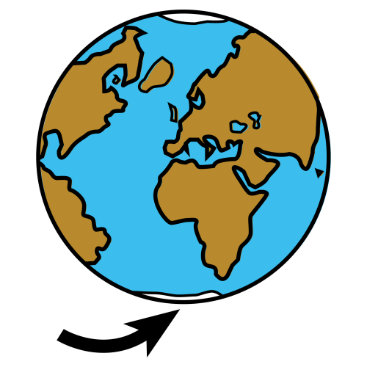 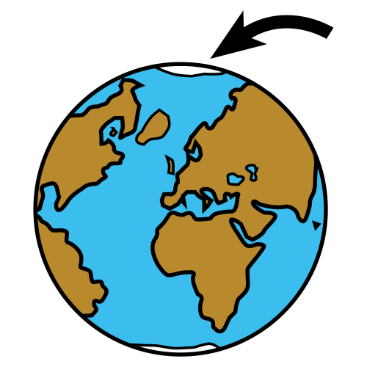 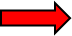 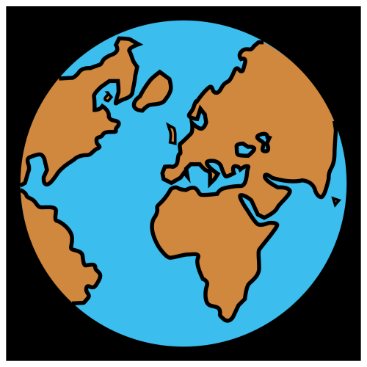 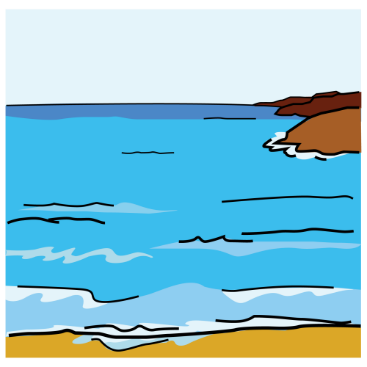 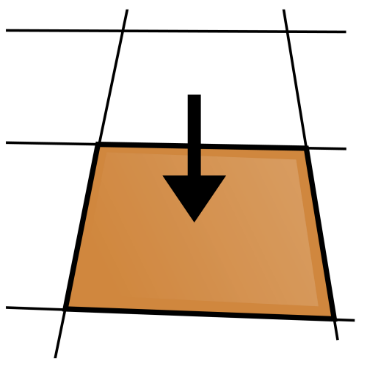 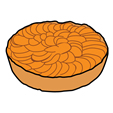 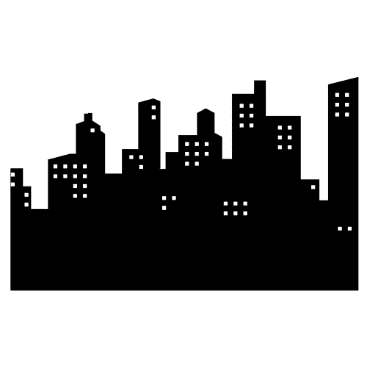 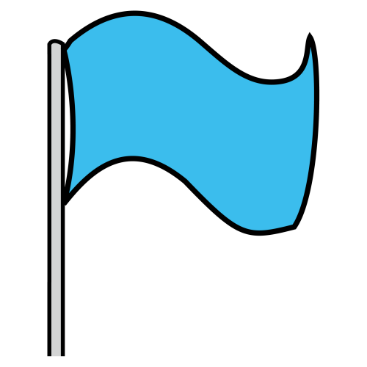 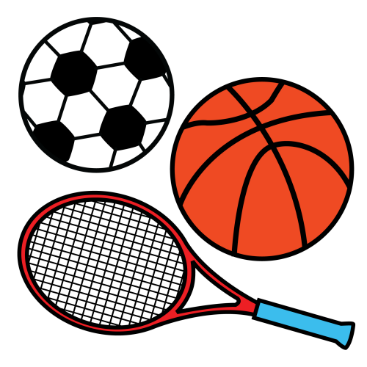 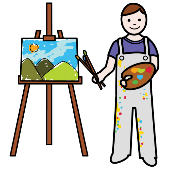 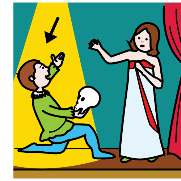 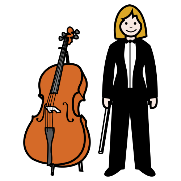 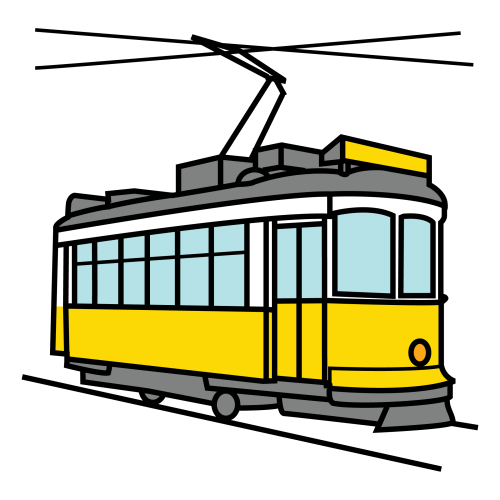 